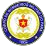 CORPO DE BOMBEIROS MILITAR DO PARÁMEMORIAL DESCRITIVO DE SEGURANÇA CONTRA INCÊNDIO E EMERGÊNCIA1.7Diretoria de Serviços Técnicos - DST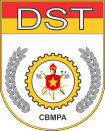 Av. Almirante Barroso, 5278. Fone: (091) 3277-7350CEP: 66.645-250. Belém-PAE-mail: dst@bombeiros.pa.gov.br7. MEDIDAS DE SEGURANÇA CONTRA INCÊNDIO (DECRETO ESTADUAL 357, de 21/08/2007).7. MEDIDAS DE SEGURANÇA CONTRA INCÊNDIO (DECRETO ESTADUAL 357, de 21/08/2007).7. MEDIDAS DE SEGURANÇA CONTRA INCÊNDIO (DECRETO ESTADUAL 357, de 21/08/2007).7. MEDIDAS DE SEGURANÇA CONTRA INCÊNDIO (DECRETO ESTADUAL 357, de 21/08/2007).7. MEDIDAS DE SEGURANÇA CONTRA INCÊNDIO (DECRETO ESTADUAL 357, de 21/08/2007).7. MEDIDAS DE SEGURANÇA CONTRA INCÊNDIO (DECRETO ESTADUAL 357, de 21/08/2007).7. MEDIDAS DE SEGURANÇA CONTRA INCÊNDIO (DECRETO ESTADUAL 357, de 21/08/2007).7. MEDIDAS DE SEGURANÇA CONTRA INCÊNDIO (DECRETO ESTADUAL 357, de 21/08/2007).7. MEDIDAS DE SEGURANÇA CONTRA INCÊNDIO (DECRETO ESTADUAL 357, de 21/08/2007).7. MEDIDAS DE SEGURANÇA CONTRA INCÊNDIO (DECRETO ESTADUAL 357, de 21/08/2007).7. MEDIDAS DE SEGURANÇA CONTRA INCÊNDIO (DECRETO ESTADUAL 357, de 21/08/2007).7. MEDIDAS DE SEGURANÇA CONTRA INCÊNDIO (DECRETO ESTADUAL 357, de 21/08/2007).7. MEDIDAS DE SEGURANÇA CONTRA INCÊNDIO (DECRETO ESTADUAL 357, de 21/08/2007).7. MEDIDAS DE SEGURANÇA CONTRA INCÊNDIO (DECRETO ESTADUAL 357, de 21/08/2007).7. MEDIDAS DE SEGURANÇA CONTRA INCÊNDIO (DECRETO ESTADUAL 357, de 21/08/2007).7. MEDIDAS DE SEGURANÇA CONTRA INCÊNDIO (DECRETO ESTADUAL 357, de 21/08/2007).7. MEDIDAS DE SEGURANÇA CONTRA INCÊNDIO (DECRETO ESTADUAL 357, de 21/08/2007).7. MEDIDAS DE SEGURANÇA CONTRA INCÊNDIO (DECRETO ESTADUAL 357, de 21/08/2007).7.1Medidas de Segurança Contra Incêndio exigidas pelo Decreto 357:Medidas de Segurança Contra Incêndio exigidas pelo Decreto 357:Medidas de Segurança Contra Incêndio exigidas pelo Decreto 357:Medidas de Segurança Contra Incêndio exigidas pelo Decreto 357:Medidas de Segurança Contra Incêndio exigidas pelo Decreto 357:Medidas de Segurança Contra Incêndio exigidas pelo Decreto 357:Medidas de Segurança Contra Incêndio exigidas pelo Decreto 357:Medidas de Segurança Contra Incêndio exigidas pelo Decreto 357:Medidas de Segurança Contra Incêndio exigidas pelo Decreto 357:Medidas de Segurança Contra Incêndio exigidas pelo Decreto 357:Medidas de Segurança Contra Incêndio exigidas pelo Decreto 357:Medidas de Segurança Contra Incêndio exigidas pelo Decreto 357:Medidas de Segurança Contra Incêndio exigidas pelo Decreto 357:Medidas de Segurança Contra Incêndio exigidas pelo Decreto 357:Medidas de Segurança Contra Incêndio exigidas pelo Decreto 357:Medidas de Segurança Contra Incêndio exigidas pelo Decreto 357:Medidas de Segurança Contra Incêndio exigidas pelo Decreto 357:7.2Medidas de SegurançaContra IncêndioMedidas de SegurançaContra IncêndioMedidas de SegurançaContra IncêndioMedidasExistentesMedidasExistentesDocumentos Referentes a Medidas de Segurança EspecíficasDocumentos Referentes a Medidas de Segurança EspecíficasDocumentos Referentes a Medidas de Segurança EspecíficasDocumentos Referentes a Medidas de Segurança EspecíficasDocumentos Referentes a Medidas de Segurança EspecíficasDocumentos Referentes a Medidas de Segurança EspecíficasDocumentos Referentes a Medidas de Segurança EspecíficasDocumentos Referentes a Medidas de Segurança EspecíficasDocumentos Referentes a Medidas de Segurança EspecíficasDocumentos Referentes a Medidas de Segurança EspecíficasDocumentos Referentes a Medidas de Segurança EspecíficasDocumentos Referentes a Medidas de Segurança Específicas7.2Medidas de SegurançaContra IncêndioMedidas de SegurançaContra IncêndioMedidas de SegurançaContra IncêndioMedidasExistentesMedidasExistentesAnexar a este MemorialAnexar a este MemorialAnexar a este MemorialAnexar a este MemorialAnexar a este MemorialAnexar a este MemorialApresentar na Solicitação da VistoriaApresentar na Solicitação da VistoriaApresentar na Solicitação da VistoriaApresentar na Solicitação da VistoriaApresentar na Solicitação da VistoriaApresentar na Solicitação da VistoriaSaídas de EmergênciaSaídas de EmergênciaSaídas de EmergênciaSaídas de EmergênciaNE (5)NE (5)NE (5)NE (5)NE (5)NE (5)NE (5)NE (5)NE (5)NE (5)NE (5)NE (5)ExtintoresExtintoresExtintoresExtintores------------------------Sinalização de EmergênciaSinalização de EmergênciaSinalização de EmergênciaSinalização de Emergência------------------------Iluminação de EmergênciaIluminação de EmergênciaIluminação de EmergênciaIluminação de Emergência------------------------Hidrante ou MangotinhosHidrante ou MangotinhosHidrante ou MangotinhosHidrante ou MangotinhosMemorial de Hidrante¹Memorial de Hidrante¹Memorial de Hidrante¹Memorial de Hidrante¹Memorial de Hidrante¹Memorial de Hidrante¹------------Detecção de IncêndioDetecção de IncêndioDetecção de IncêndioDetecção de Incêndio------------ART de Execução (profissional habilitado)ART de Execução (profissional habilitado)ART de Execução (profissional habilitado)ART de Execução (profissional habilitado)ART de Execução (profissional habilitado)ART de Execução (profissional habilitado)Alarme de IncêndioAlarme de IncêndioAlarme de IncêndioAlarme de Incêndio------------ART de Execução (profissional habilitado)ART de Execução (profissional habilitado)ART de Execução (profissional habilitado)ART de Execução (profissional habilitado)ART de Execução (profissional habilitado)ART de Execução (profissional habilitado)Brigada de Incêndio e/ouBrigada ProfissionalBrigada de Incêndio e/ouBrigada ProfissionalBrigada de Incêndio e/ouBrigada ProfissionalBrigada de Incêndio e/ouBrigada Profissional------------Memorial de Brigada¹ eCertificado dos BrigadistasMemorial de Brigada¹ eCertificado dos BrigadistasMemorial de Brigada¹ eCertificado dos BrigadistasMemorial de Brigada¹ eCertificado dos BrigadistasMemorial de Brigada¹ eCertificado dos BrigadistasMemorial de Brigada¹ eCertificado dos BrigadistasPlano de Intervenção de IncêndioPlano de Intervenção de IncêndioPlano de Intervenção de IncêndioPlano de Intervenção de Incêndio------------Elaborado por profissional habilitadoElaborado por profissional habilitadoElaborado por profissional habilitadoElaborado por profissional habilitadoElaborado por profissional habilitadoElaborado por profissional habilitadoAcesso de Viatura³Acesso de Viatura³Acesso de Viatura³Acesso de Viatura³------------------------Chuveiros AutomáticosChuveiros AutomáticosChuveiros AutomáticosChuveiros AutomáticosMemorial Chuveiros Automáticos¹Memorial Chuveiros Automáticos¹Memorial Chuveiros Automáticos¹Memorial Chuveiros Automáticos¹Memorial Chuveiros Automáticos¹Memorial Chuveiros Automáticos¹------------Segurança Estrutural Contra IncêndioSegurança Estrutural Contra IncêndioSegurança Estrutural Contra IncêndioSegurança Estrutural Contra IncêndioMemorial Seg Estrutural C. Inc.¹Memorial Seg Estrutural C. Inc.¹Memorial Seg Estrutural C. Inc.¹Memorial Seg Estrutural C. Inc.¹Memorial Seg Estrutural C. Inc.¹Memorial Seg Estrutural C. Inc.¹Atestado de Emprego¹(Respons de Execução)Atestado de Emprego¹(Respons de Execução)Atestado de Emprego¹(Respons de Execução)Atestado de Emprego¹(Respons de Execução)Atestado de Emprego¹(Respons de Execução)Atestado de Emprego¹(Respons de Execução)Compartimentação HorizontalCompartimentação HorizontalCompartimentação HorizontalCompartimentação HorizontalMemorial Compartimentação¹Memorial Compartimentação¹Memorial Compartimentação¹Memorial Compartimentação¹Memorial Compartimentação¹Memorial Compartimentação¹------------Compartimentação VerticalCompartimentação VerticalCompartimentação VerticalCompartimentação VerticalMemorial Compartimentação¹Memorial Compartimentação¹Memorial Compartimentação¹Memorial Compartimentação¹Memorial Compartimentação¹Memorial Compartimentação¹------------Controle de Materiais de AcabamentoControle de Materiais de AcabamentoControle de Materiais de AcabamentoControle de Materiais de Acabamento------------Atestado de Emprego¹(Respons. pela Execução)Atestado de Emprego¹(Respons. pela Execução)Atestado de Emprego¹(Respons. pela Execução)Atestado de Emprego¹(Respons. pela Execução)Atestado de Emprego¹(Respons. pela Execução)Atestado de Emprego¹(Respons. pela Execução)ResfriamentoResfriamentoResfriamentoResfriamentoMemorial de Resfriamento ²Memorial de Resfriamento ²Memorial de Resfriamento ²Memorial de Resfriamento ²Memorial de Resfriamento ²Memorial de Resfriamento ²ART de Execução (profissional habilitado)ART de Execução (profissional habilitado)ART de Execução (profissional habilitado)ART de Execução (profissional habilitado)ART de Execução (profissional habilitado)ART de Execução (profissional habilitado)EspumaEspumaEspumaEspumaMemorial Espuma²Memorial Espuma²Memorial Espuma²Memorial Espuma²Memorial Espuma²Memorial Espuma²ART de Execução (profissional habilitado)ART de Execução (profissional habilitado)ART de Execução (profissional habilitado)ART de Execução (profissional habilitado)ART de Execução (profissional habilitado)ART de Execução (profissional habilitado)Proteção Contra Descarga AtmosféricaProteção Contra Descarga AtmosféricaProteção Contra Descarga AtmosféricaProteção Contra Descarga AtmosféricaLaudo Técnico¹Laudo Técnico¹Laudo Técnico¹Laudo Técnico¹Laudo Técnico¹Laudo Técnico¹ART de Execução (profissional habilitado)ART de Execução (profissional habilitado)ART de Execução (profissional habilitado)ART de Execução (profissional habilitado)ART de Execução (profissional habilitado)ART de Execução (profissional habilitado)Outras Medidas de Segurança Contra Incêndio:Outras Medidas de Segurança Contra Incêndio:Outras Medidas de Segurança Contra Incêndio:Outras Medidas de Segurança Contra Incêndio:NE (2)NE (2)NE (2)NE (2)NE (2)NE (2)ART de Execução (profissional habilitado)ART de Execução (profissional habilitado)ART de Execução (profissional habilitado)ART de Execução (profissional habilitado)ART de Execução (profissional habilitado)ART de Execução (profissional habilitado)Notas Gerais: a) Anexar a este Memorial a ART de projeto de Incêndio; b) Apresentar na solicitação da Vistoria a ART de execução de Incêndio; Notas Específicas (NE): (1) Modelo CBMPA , obtido no site www.bombeiros.pa.gov.br no link Atividades Técnicas; (2) Modelo do Responsável Técnico; (3) Caso exista portão de acesso (Lmin=4,00m e hmin=4,50m); (4) Medida de Porteção exigida por Norma; (5) Em caso de existência de Elevador de Emergência e/ou Escada Pressurizada, o Memorial (modelo CBMPA) deverá ser anexado a este documento e, na solicitação da Vistoria deverão ser apresentadas as ART´s de execução de todos os elevadores e da Pressurização da escada.Notas Gerais: a) Anexar a este Memorial a ART de projeto de Incêndio; b) Apresentar na solicitação da Vistoria a ART de execução de Incêndio; Notas Específicas (NE): (1) Modelo CBMPA , obtido no site www.bombeiros.pa.gov.br no link Atividades Técnicas; (2) Modelo do Responsável Técnico; (3) Caso exista portão de acesso (Lmin=4,00m e hmin=4,50m); (4) Medida de Porteção exigida por Norma; (5) Em caso de existência de Elevador de Emergência e/ou Escada Pressurizada, o Memorial (modelo CBMPA) deverá ser anexado a este documento e, na solicitação da Vistoria deverão ser apresentadas as ART´s de execução de todos os elevadores e da Pressurização da escada.Notas Gerais: a) Anexar a este Memorial a ART de projeto de Incêndio; b) Apresentar na solicitação da Vistoria a ART de execução de Incêndio; Notas Específicas (NE): (1) Modelo CBMPA , obtido no site www.bombeiros.pa.gov.br no link Atividades Técnicas; (2) Modelo do Responsável Técnico; (3) Caso exista portão de acesso (Lmin=4,00m e hmin=4,50m); (4) Medida de Porteção exigida por Norma; (5) Em caso de existência de Elevador de Emergência e/ou Escada Pressurizada, o Memorial (modelo CBMPA) deverá ser anexado a este documento e, na solicitação da Vistoria deverão ser apresentadas as ART´s de execução de todos os elevadores e da Pressurização da escada.Notas Gerais: a) Anexar a este Memorial a ART de projeto de Incêndio; b) Apresentar na solicitação da Vistoria a ART de execução de Incêndio; Notas Específicas (NE): (1) Modelo CBMPA , obtido no site www.bombeiros.pa.gov.br no link Atividades Técnicas; (2) Modelo do Responsável Técnico; (3) Caso exista portão de acesso (Lmin=4,00m e hmin=4,50m); (4) Medida de Porteção exigida por Norma; (5) Em caso de existência de Elevador de Emergência e/ou Escada Pressurizada, o Memorial (modelo CBMPA) deverá ser anexado a este documento e, na solicitação da Vistoria deverão ser apresentadas as ART´s de execução de todos os elevadores e da Pressurização da escada.Notas Gerais: a) Anexar a este Memorial a ART de projeto de Incêndio; b) Apresentar na solicitação da Vistoria a ART de execução de Incêndio; Notas Específicas (NE): (1) Modelo CBMPA , obtido no site www.bombeiros.pa.gov.br no link Atividades Técnicas; (2) Modelo do Responsável Técnico; (3) Caso exista portão de acesso (Lmin=4,00m e hmin=4,50m); (4) Medida de Porteção exigida por Norma; (5) Em caso de existência de Elevador de Emergência e/ou Escada Pressurizada, o Memorial (modelo CBMPA) deverá ser anexado a este documento e, na solicitação da Vistoria deverão ser apresentadas as ART´s de execução de todos os elevadores e da Pressurização da escada.Notas Gerais: a) Anexar a este Memorial a ART de projeto de Incêndio; b) Apresentar na solicitação da Vistoria a ART de execução de Incêndio; Notas Específicas (NE): (1) Modelo CBMPA , obtido no site www.bombeiros.pa.gov.br no link Atividades Técnicas; (2) Modelo do Responsável Técnico; (3) Caso exista portão de acesso (Lmin=4,00m e hmin=4,50m); (4) Medida de Porteção exigida por Norma; (5) Em caso de existência de Elevador de Emergência e/ou Escada Pressurizada, o Memorial (modelo CBMPA) deverá ser anexado a este documento e, na solicitação da Vistoria deverão ser apresentadas as ART´s de execução de todos os elevadores e da Pressurização da escada.Notas Gerais: a) Anexar a este Memorial a ART de projeto de Incêndio; b) Apresentar na solicitação da Vistoria a ART de execução de Incêndio; Notas Específicas (NE): (1) Modelo CBMPA , obtido no site www.bombeiros.pa.gov.br no link Atividades Técnicas; (2) Modelo do Responsável Técnico; (3) Caso exista portão de acesso (Lmin=4,00m e hmin=4,50m); (4) Medida de Porteção exigida por Norma; (5) Em caso de existência de Elevador de Emergência e/ou Escada Pressurizada, o Memorial (modelo CBMPA) deverá ser anexado a este documento e, na solicitação da Vistoria deverão ser apresentadas as ART´s de execução de todos os elevadores e da Pressurização da escada.Notas Gerais: a) Anexar a este Memorial a ART de projeto de Incêndio; b) Apresentar na solicitação da Vistoria a ART de execução de Incêndio; Notas Específicas (NE): (1) Modelo CBMPA , obtido no site www.bombeiros.pa.gov.br no link Atividades Técnicas; (2) Modelo do Responsável Técnico; (3) Caso exista portão de acesso (Lmin=4,00m e hmin=4,50m); (4) Medida de Porteção exigida por Norma; (5) Em caso de existência de Elevador de Emergência e/ou Escada Pressurizada, o Memorial (modelo CBMPA) deverá ser anexado a este documento e, na solicitação da Vistoria deverão ser apresentadas as ART´s de execução de todos os elevadores e da Pressurização da escada.Notas Gerais: a) Anexar a este Memorial a ART de projeto de Incêndio; b) Apresentar na solicitação da Vistoria a ART de execução de Incêndio; Notas Específicas (NE): (1) Modelo CBMPA , obtido no site www.bombeiros.pa.gov.br no link Atividades Técnicas; (2) Modelo do Responsável Técnico; (3) Caso exista portão de acesso (Lmin=4,00m e hmin=4,50m); (4) Medida de Porteção exigida por Norma; (5) Em caso de existência de Elevador de Emergência e/ou Escada Pressurizada, o Memorial (modelo CBMPA) deverá ser anexado a este documento e, na solicitação da Vistoria deverão ser apresentadas as ART´s de execução de todos os elevadores e da Pressurização da escada.Notas Gerais: a) Anexar a este Memorial a ART de projeto de Incêndio; b) Apresentar na solicitação da Vistoria a ART de execução de Incêndio; Notas Específicas (NE): (1) Modelo CBMPA , obtido no site www.bombeiros.pa.gov.br no link Atividades Técnicas; (2) Modelo do Responsável Técnico; (3) Caso exista portão de acesso (Lmin=4,00m e hmin=4,50m); (4) Medida de Porteção exigida por Norma; (5) Em caso de existência de Elevador de Emergência e/ou Escada Pressurizada, o Memorial (modelo CBMPA) deverá ser anexado a este documento e, na solicitação da Vistoria deverão ser apresentadas as ART´s de execução de todos os elevadores e da Pressurização da escada.Notas Gerais: a) Anexar a este Memorial a ART de projeto de Incêndio; b) Apresentar na solicitação da Vistoria a ART de execução de Incêndio; Notas Específicas (NE): (1) Modelo CBMPA , obtido no site www.bombeiros.pa.gov.br no link Atividades Técnicas; (2) Modelo do Responsável Técnico; (3) Caso exista portão de acesso (Lmin=4,00m e hmin=4,50m); (4) Medida de Porteção exigida por Norma; (5) Em caso de existência de Elevador de Emergência e/ou Escada Pressurizada, o Memorial (modelo CBMPA) deverá ser anexado a este documento e, na solicitação da Vistoria deverão ser apresentadas as ART´s de execução de todos os elevadores e da Pressurização da escada.Notas Gerais: a) Anexar a este Memorial a ART de projeto de Incêndio; b) Apresentar na solicitação da Vistoria a ART de execução de Incêndio; Notas Específicas (NE): (1) Modelo CBMPA , obtido no site www.bombeiros.pa.gov.br no link Atividades Técnicas; (2) Modelo do Responsável Técnico; (3) Caso exista portão de acesso (Lmin=4,00m e hmin=4,50m); (4) Medida de Porteção exigida por Norma; (5) Em caso de existência de Elevador de Emergência e/ou Escada Pressurizada, o Memorial (modelo CBMPA) deverá ser anexado a este documento e, na solicitação da Vistoria deverão ser apresentadas as ART´s de execução de todos os elevadores e da Pressurização da escada.Notas Gerais: a) Anexar a este Memorial a ART de projeto de Incêndio; b) Apresentar na solicitação da Vistoria a ART de execução de Incêndio; Notas Específicas (NE): (1) Modelo CBMPA , obtido no site www.bombeiros.pa.gov.br no link Atividades Técnicas; (2) Modelo do Responsável Técnico; (3) Caso exista portão de acesso (Lmin=4,00m e hmin=4,50m); (4) Medida de Porteção exigida por Norma; (5) Em caso de existência de Elevador de Emergência e/ou Escada Pressurizada, o Memorial (modelo CBMPA) deverá ser anexado a este documento e, na solicitação da Vistoria deverão ser apresentadas as ART´s de execução de todos os elevadores e da Pressurização da escada.Notas Gerais: a) Anexar a este Memorial a ART de projeto de Incêndio; b) Apresentar na solicitação da Vistoria a ART de execução de Incêndio; Notas Específicas (NE): (1) Modelo CBMPA , obtido no site www.bombeiros.pa.gov.br no link Atividades Técnicas; (2) Modelo do Responsável Técnico; (3) Caso exista portão de acesso (Lmin=4,00m e hmin=4,50m); (4) Medida de Porteção exigida por Norma; (5) Em caso de existência de Elevador de Emergência e/ou Escada Pressurizada, o Memorial (modelo CBMPA) deverá ser anexado a este documento e, na solicitação da Vistoria deverão ser apresentadas as ART´s de execução de todos os elevadores e da Pressurização da escada.Notas Gerais: a) Anexar a este Memorial a ART de projeto de Incêndio; b) Apresentar na solicitação da Vistoria a ART de execução de Incêndio; Notas Específicas (NE): (1) Modelo CBMPA , obtido no site www.bombeiros.pa.gov.br no link Atividades Técnicas; (2) Modelo do Responsável Técnico; (3) Caso exista portão de acesso (Lmin=4,00m e hmin=4,50m); (4) Medida de Porteção exigida por Norma; (5) Em caso de existência de Elevador de Emergência e/ou Escada Pressurizada, o Memorial (modelo CBMPA) deverá ser anexado a este documento e, na solicitação da Vistoria deverão ser apresentadas as ART´s de execução de todos os elevadores e da Pressurização da escada.Notas Gerais: a) Anexar a este Memorial a ART de projeto de Incêndio; b) Apresentar na solicitação da Vistoria a ART de execução de Incêndio; Notas Específicas (NE): (1) Modelo CBMPA , obtido no site www.bombeiros.pa.gov.br no link Atividades Técnicas; (2) Modelo do Responsável Técnico; (3) Caso exista portão de acesso (Lmin=4,00m e hmin=4,50m); (4) Medida de Porteção exigida por Norma; (5) Em caso de existência de Elevador de Emergência e/ou Escada Pressurizada, o Memorial (modelo CBMPA) deverá ser anexado a este documento e, na solicitação da Vistoria deverão ser apresentadas as ART´s de execução de todos os elevadores e da Pressurização da escada.Notas Gerais: a) Anexar a este Memorial a ART de projeto de Incêndio; b) Apresentar na solicitação da Vistoria a ART de execução de Incêndio; Notas Específicas (NE): (1) Modelo CBMPA , obtido no site www.bombeiros.pa.gov.br no link Atividades Técnicas; (2) Modelo do Responsável Técnico; (3) Caso exista portão de acesso (Lmin=4,00m e hmin=4,50m); (4) Medida de Porteção exigida por Norma; (5) Em caso de existência de Elevador de Emergência e/ou Escada Pressurizada, o Memorial (modelo CBMPA) deverá ser anexado a este documento e, na solicitação da Vistoria deverão ser apresentadas as ART´s de execução de todos os elevadores e da Pressurização da escada.Notas Gerais: a) Anexar a este Memorial a ART de projeto de Incêndio; b) Apresentar na solicitação da Vistoria a ART de execução de Incêndio; Notas Específicas (NE): (1) Modelo CBMPA , obtido no site www.bombeiros.pa.gov.br no link Atividades Técnicas; (2) Modelo do Responsável Técnico; (3) Caso exista portão de acesso (Lmin=4,00m e hmin=4,50m); (4) Medida de Porteção exigida por Norma; (5) Em caso de existência de Elevador de Emergência e/ou Escada Pressurizada, o Memorial (modelo CBMPA) deverá ser anexado a este documento e, na solicitação da Vistoria deverão ser apresentadas as ART´s de execução de todos os elevadores e da Pressurização da escada.8. SAÍDAS DE EMERGÊNCIA (INSTRUÇÃO TÉCNICA Nº02/2012 DO CBMPA)8. SAÍDAS DE EMERGÊNCIA (INSTRUÇÃO TÉCNICA Nº02/2012 DO CBMPA)8. SAÍDAS DE EMERGÊNCIA (INSTRUÇÃO TÉCNICA Nº02/2012 DO CBMPA)8. SAÍDAS DE EMERGÊNCIA (INSTRUÇÃO TÉCNICA Nº02/2012 DO CBMPA)8. SAÍDAS DE EMERGÊNCIA (INSTRUÇÃO TÉCNICA Nº02/2012 DO CBMPA)8. SAÍDAS DE EMERGÊNCIA (INSTRUÇÃO TÉCNICA Nº02/2012 DO CBMPA)8. SAÍDAS DE EMERGÊNCIA (INSTRUÇÃO TÉCNICA Nº02/2012 DO CBMPA)8. SAÍDAS DE EMERGÊNCIA (INSTRUÇÃO TÉCNICA Nº02/2012 DO CBMPA)8. SAÍDAS DE EMERGÊNCIA (INSTRUÇÃO TÉCNICA Nº02/2012 DO CBMPA)8. SAÍDAS DE EMERGÊNCIA (INSTRUÇÃO TÉCNICA Nº02/2012 DO CBMPA)8. SAÍDAS DE EMERGÊNCIA (INSTRUÇÃO TÉCNICA Nº02/2012 DO CBMPA)8. SAÍDAS DE EMERGÊNCIA (INSTRUÇÃO TÉCNICA Nº02/2012 DO CBMPA)8. SAÍDAS DE EMERGÊNCIA (INSTRUÇÃO TÉCNICA Nº02/2012 DO CBMPA)8. SAÍDAS DE EMERGÊNCIA (INSTRUÇÃO TÉCNICA Nº02/2012 DO CBMPA)8. SAÍDAS DE EMERGÊNCIA (INSTRUÇÃO TÉCNICA Nº02/2012 DO CBMPA)8. SAÍDAS DE EMERGÊNCIA (INSTRUÇÃO TÉCNICA Nº02/2012 DO CBMPA)8. SAÍDAS DE EMERGÊNCIA (INSTRUÇÃO TÉCNICA Nº02/2012 DO CBMPA)8. SAÍDAS DE EMERGÊNCIA (INSTRUÇÃO TÉCNICA Nº02/2012 DO CBMPA)8.1Pavimento ou Setor (se pav tipoespecificar quantidade) aPavimento ou Setor (se pav tipoespecificar quantidade) aPavimento ou Setor (se pav tipoespecificar quantidade) aÁrea do Pav /setor (m²)Área do Pav /setor (m²)Área do Pav /setor (m²)População doPav ou setorPopulação doPav ou setorPopulação doPav ou setorLargura doAcesso (m)Largura doAcesso (m)Largura doAcesso (m)Distância máxima a serPercorrida (m)Distância máxima a serPercorrida (m)Distância máxima a serPercorrida (m)Distância máxima a serPercorrida (m)Nº desaídas8.18.18.18.18.18.18.18.18.18.1a) Caso exista Pavimento Tipo, especificar a quantidade de pavimentos (ex: Pavimento Tipo (10 pav.)); b) Identificar o Pavimento de Descarga (ex: Pavimento Térreo (Descarga)).a) Caso exista Pavimento Tipo, especificar a quantidade de pavimentos (ex: Pavimento Tipo (10 pav.)); b) Identificar o Pavimento de Descarga (ex: Pavimento Térreo (Descarga)).a) Caso exista Pavimento Tipo, especificar a quantidade de pavimentos (ex: Pavimento Tipo (10 pav.)); b) Identificar o Pavimento de Descarga (ex: Pavimento Térreo (Descarga)).a) Caso exista Pavimento Tipo, especificar a quantidade de pavimentos (ex: Pavimento Tipo (10 pav.)); b) Identificar o Pavimento de Descarga (ex: Pavimento Térreo (Descarga)).a) Caso exista Pavimento Tipo, especificar a quantidade de pavimentos (ex: Pavimento Tipo (10 pav.)); b) Identificar o Pavimento de Descarga (ex: Pavimento Térreo (Descarga)).a) Caso exista Pavimento Tipo, especificar a quantidade de pavimentos (ex: Pavimento Tipo (10 pav.)); b) Identificar o Pavimento de Descarga (ex: Pavimento Térreo (Descarga)).a) Caso exista Pavimento Tipo, especificar a quantidade de pavimentos (ex: Pavimento Tipo (10 pav.)); b) Identificar o Pavimento de Descarga (ex: Pavimento Térreo (Descarga)).a) Caso exista Pavimento Tipo, especificar a quantidade de pavimentos (ex: Pavimento Tipo (10 pav.)); b) Identificar o Pavimento de Descarga (ex: Pavimento Térreo (Descarga)).a) Caso exista Pavimento Tipo, especificar a quantidade de pavimentos (ex: Pavimento Tipo (10 pav.)); b) Identificar o Pavimento de Descarga (ex: Pavimento Térreo (Descarga)).a) Caso exista Pavimento Tipo, especificar a quantidade de pavimentos (ex: Pavimento Tipo (10 pav.)); b) Identificar o Pavimento de Descarga (ex: Pavimento Térreo (Descarga)).a) Caso exista Pavimento Tipo, especificar a quantidade de pavimentos (ex: Pavimento Tipo (10 pav.)); b) Identificar o Pavimento de Descarga (ex: Pavimento Térreo (Descarga)).a) Caso exista Pavimento Tipo, especificar a quantidade de pavimentos (ex: Pavimento Tipo (10 pav.)); b) Identificar o Pavimento de Descarga (ex: Pavimento Térreo (Descarga)).a) Caso exista Pavimento Tipo, especificar a quantidade de pavimentos (ex: Pavimento Tipo (10 pav.)); b) Identificar o Pavimento de Descarga (ex: Pavimento Térreo (Descarga)).a) Caso exista Pavimento Tipo, especificar a quantidade de pavimentos (ex: Pavimento Tipo (10 pav.)); b) Identificar o Pavimento de Descarga (ex: Pavimento Térreo (Descarga)).a) Caso exista Pavimento Tipo, especificar a quantidade de pavimentos (ex: Pavimento Tipo (10 pav.)); b) Identificar o Pavimento de Descarga (ex: Pavimento Térreo (Descarga)).a) Caso exista Pavimento Tipo, especificar a quantidade de pavimentos (ex: Pavimento Tipo (10 pav.)); b) Identificar o Pavimento de Descarga (ex: Pavimento Térreo (Descarga)).a) Caso exista Pavimento Tipo, especificar a quantidade de pavimentos (ex: Pavimento Tipo (10 pav.)); b) Identificar o Pavimento de Descarga (ex: Pavimento Térreo (Descarga)).8.2Capacidade de público →População Total:População Total:População Total:População do pavimento c/ maior capacidade:População do pavimento c/ maior capacidade:População do pavimento c/ maior capacidade:População do pavimento c/ maior capacidade:População do pavimento c/ maior capacidade:População do pavimento c/ maior capacidade:População do pavimento c/ maior capacidade:8.3Qtd e Tipo da escada emergência:Qtd e Tipo da escada emergência:Qtd e Tipo da escada emergência:ComumComumProtegidaProtegidaProtegidaProva de fumaçaProva de fumaçaProva de fumaçaNão existeNão existe8.3Em caso de aprova de fumaça, é pressurizada?Em caso de aprova de fumaça, é pressurizada?Em caso de aprova de fumaça, é pressurizada?Em caso de aprova de fumaça, é pressurizada?Em caso de aprova de fumaça, é pressurizada?NãoNãoSim (Anexar Memorial de Cálculo, modelo CBMPA)Sim (Anexar Memorial de Cálculo, modelo CBMPA)Sim (Anexar Memorial de Cálculo, modelo CBMPA)Sim (Anexar Memorial de Cálculo, modelo CBMPA)Sim (Anexar Memorial de Cálculo, modelo CBMPA)Sim (Anexar Memorial de Cálculo, modelo CBMPA)Sim (Anexar Memorial de Cálculo, modelo CBMPA)Sim (Anexar Memorial de Cálculo, modelo CBMPA)8.3Σ Largura da(s) Escada(s) (m):Material que é constituida a escada ou rampa:Material que é constituida a escada ou rampa:Material que é constituida a escada ou rampa:Material que é constituida a escada ou rampa:Material que é constituida a escada ou rampa:Material que é constituida a escada ou rampa:Material que é constituida a escada ou rampa:Material que é constituida a escada ou rampa:8.4ΣLargura da(s) Descarga(s) (m):ΣLargura da(s) Descarga(s) (m):ΣLargura da(s) Descarga(s) (m):ΣLargura da(s) Descarga(s) (m):ΣLargura da(s) Descarga(s) (m):ΣLargura da(s) Descarga(s) (m):ΣLargura da(s) Descarga(s) (m):ΣLargura da(s) Descarga(s) (m):ΣLargura da(s) Descarga(s) (m):ΣLargura da(s) Descarga(s) (m):ΣLargura da(s) Descarga(s) (m):ΣLargura da(s) Descarga(s) (m):ΣLargura da(s) Descarga(s) (m):ΣLargura da(s) Descarga(s) (m):ΣLargura da(s) Descarga(s) (m):ΣLargura da(s) Descarga(s) (m):ΣLargura da(s) Descarga(s) (m):8.5Existe elevador de emergência?Existe elevador de emergência?NãoNãoSimSimSimSimSimSimSimSimSimSimSim8.6Existe local (auditório, salas, etc) com capacidade acima de 200 pessoas?Existe local (auditório, salas, etc) com capacidade acima de 200 pessoas?Existe local (auditório, salas, etc) com capacidade acima de 200 pessoas?Existe local (auditório, salas, etc) com capacidade acima de 200 pessoas?Existe local (auditório, salas, etc) com capacidade acima de 200 pessoas?Existe local (auditório, salas, etc) com capacidade acima de 200 pessoas?Existe local (auditório, salas, etc) com capacidade acima de 200 pessoas?Existe local (auditório, salas, etc) com capacidade acima de 200 pessoas?Existe local (auditório, salas, etc) com capacidade acima de 200 pessoas?Existe local (auditório, salas, etc) com capacidade acima de 200 pessoas?Existe local (auditório, salas, etc) com capacidade acima de 200 pessoas?Existe local (auditório, salas, etc) com capacidade acima de 200 pessoas?NãoSimSim8.6Caso exista, Informar a capacidade:Caso exista, Informar a capacidade:∑ da largura da(s) porta(s) de saida de emergência do local (m):∑ da largura da(s) porta(s) de saida de emergência do local (m):∑ da largura da(s) porta(s) de saida de emergência do local (m):∑ da largura da(s) porta(s) de saida de emergência do local (m):∑ da largura da(s) porta(s) de saida de emergência do local (m):∑ da largura da(s) porta(s) de saida de emergência do local (m):∑ da largura da(s) porta(s) de saida de emergência do local (m):∑ da largura da(s) porta(s) de saida de emergência do local (m):∑ da largura da(s) porta(s) de saida de emergência do local (m):∑ da largura da(s) porta(s) de saida de emergência do local (m):∑ da largura da(s) porta(s) de saida de emergência do local (m):8.6OBS: Nesses locais e ocupações do grupo F, é obrigatória a instalação de barra anti-pânico nas salas e rotas de fuga, salvo algumas exceçõesprevistas na IT 02/12 CBMPA.OBS: Nesses locais e ocupações do grupo F, é obrigatória a instalação de barra anti-pânico nas salas e rotas de fuga, salvo algumas exceçõesprevistas na IT 02/12 CBMPA.OBS: Nesses locais e ocupações do grupo F, é obrigatória a instalação de barra anti-pânico nas salas e rotas de fuga, salvo algumas exceçõesprevistas na IT 02/12 CBMPA.OBS: Nesses locais e ocupações do grupo F, é obrigatória a instalação de barra anti-pânico nas salas e rotas de fuga, salvo algumas exceçõesprevistas na IT 02/12 CBMPA.OBS: Nesses locais e ocupações do grupo F, é obrigatória a instalação de barra anti-pânico nas salas e rotas de fuga, salvo algumas exceçõesprevistas na IT 02/12 CBMPA.OBS: Nesses locais e ocupações do grupo F, é obrigatória a instalação de barra anti-pânico nas salas e rotas de fuga, salvo algumas exceçõesprevistas na IT 02/12 CBMPA.OBS: Nesses locais e ocupações do grupo F, é obrigatória a instalação de barra anti-pânico nas salas e rotas de fuga, salvo algumas exceçõesprevistas na IT 02/12 CBMPA.OBS: Nesses locais e ocupações do grupo F, é obrigatória a instalação de barra anti-pânico nas salas e rotas de fuga, salvo algumas exceçõesprevistas na IT 02/12 CBMPA.OBS: Nesses locais e ocupações do grupo F, é obrigatória a instalação de barra anti-pânico nas salas e rotas de fuga, salvo algumas exceçõesprevistas na IT 02/12 CBMPA.OBS: Nesses locais e ocupações do grupo F, é obrigatória a instalação de barra anti-pânico nas salas e rotas de fuga, salvo algumas exceçõesprevistas na IT 02/12 CBMPA.OBS: Nesses locais e ocupações do grupo F, é obrigatória a instalação de barra anti-pânico nas salas e rotas de fuga, salvo algumas exceçõesprevistas na IT 02/12 CBMPA.OBS: Nesses locais e ocupações do grupo F, é obrigatória a instalação de barra anti-pânico nas salas e rotas de fuga, salvo algumas exceçõesprevistas na IT 02/12 CBMPA.OBS: Nesses locais e ocupações do grupo F, é obrigatória a instalação de barra anti-pânico nas salas e rotas de fuga, salvo algumas exceçõesprevistas na IT 02/12 CBMPA.OBS: Nesses locais e ocupações do grupo F, é obrigatória a instalação de barra anti-pânico nas salas e rotas de fuga, salvo algumas exceçõesprevistas na IT 02/12 CBMPA.OBS: Nesses locais e ocupações do grupo F, é obrigatória a instalação de barra anti-pânico nas salas e rotas de fuga, salvo algumas exceçõesprevistas na IT 02/12 CBMPA.OBS: Nesses locais e ocupações do grupo F, é obrigatória a instalação de barra anti-pânico nas salas e rotas de fuga, salvo algumas exceçõesprevistas na IT 02/12 CBMPA.OBS: Nesses locais e ocupações do grupo F, é obrigatória a instalação de barra anti-pânico nas salas e rotas de fuga, salvo algumas exceçõesprevistas na IT 02/12 CBMPA.Proprietário / Responsável pelo usoProprietário / Responsável pelo usoProprietário / Responsável pelo usoProprietário / Responsável pelo usoAutor do ProjetoAutor do ProjetoAutor do ProjetoAutor do ProjetoAutor do ProjetoAutor do ProjetoAutor do ProjetoAutor do ProjetoExaminador CBMPA	.Examinador CBMPA	.Examinador CBMPA	.Examinador CBMPA	.Examinador CBMPA	.Examinador CBMPA	.9. SISTEMA DE EXTINTORES DE INCÊNDIO (NBR 12693).9. SISTEMA DE EXTINTORES DE INCÊNDIO (NBR 12693).9. SISTEMA DE EXTINTORES DE INCÊNDIO (NBR 12693).9. SISTEMA DE EXTINTORES DE INCÊNDIO (NBR 12693).9. SISTEMA DE EXTINTORES DE INCÊNDIO (NBR 12693).9. SISTEMA DE EXTINTORES DE INCÊNDIO (NBR 12693).9. SISTEMA DE EXTINTORES DE INCÊNDIO (NBR 12693).9. SISTEMA DE EXTINTORES DE INCÊNDIO (NBR 12693).9. SISTEMA DE EXTINTORES DE INCÊNDIO (NBR 12693).9. SISTEMA DE EXTINTORES DE INCÊNDIO (NBR 12693).9. SISTEMA DE EXTINTORES DE INCÊNDIO (NBR 12693).9. SISTEMA DE EXTINTORES DE INCÊNDIO (NBR 12693).9. SISTEMA DE EXTINTORES DE INCÊNDIO (NBR 12693).9. SISTEMA DE EXTINTORES DE INCÊNDIO (NBR 12693).9. SISTEMA DE EXTINTORES DE INCÊNDIO (NBR 12693).9. SISTEMA DE EXTINTORES DE INCÊNDIO (NBR 12693).9. SISTEMA DE EXTINTORES DE INCÊNDIO (NBR 12693).9. SISTEMA DE EXTINTORES DE INCÊNDIO (NBR 12693).9. SISTEMA DE EXTINTORES DE INCÊNDIO (NBR 12693).9. SISTEMA DE EXTINTORES DE INCÊNDIO (NBR 12693).9. SISTEMA DE EXTINTORES DE INCÊNDIO (NBR 12693).9. SISTEMA DE EXTINTORES DE INCÊNDIO (NBR 12693).9. SISTEMA DE EXTINTORES DE INCÊNDIO (NBR 12693).9. SISTEMA DE EXTINTORES DE INCÊNDIO (NBR 12693).9. 1Distância Máxima a ser percorrida até um aparelho extintor, de acordo com a Classe de Incêndio considerada (tab. abaixo):Distância Máxima a ser percorrida até um aparelho extintor, de acordo com a Classe de Incêndio considerada (tab. abaixo):Distância Máxima a ser percorrida até um aparelho extintor, de acordo com a Classe de Incêndio considerada (tab. abaixo):Distância Máxima a ser percorrida até um aparelho extintor, de acordo com a Classe de Incêndio considerada (tab. abaixo):Distância Máxima a ser percorrida até um aparelho extintor, de acordo com a Classe de Incêndio considerada (tab. abaixo):Distância Máxima a ser percorrida até um aparelho extintor, de acordo com a Classe de Incêndio considerada (tab. abaixo):Distância Máxima a ser percorrida até um aparelho extintor, de acordo com a Classe de Incêndio considerada (tab. abaixo):Distância Máxima a ser percorrida até um aparelho extintor, de acordo com a Classe de Incêndio considerada (tab. abaixo):Distância Máxima a ser percorrida até um aparelho extintor, de acordo com a Classe de Incêndio considerada (tab. abaixo):Distância Máxima a ser percorrida até um aparelho extintor, de acordo com a Classe de Incêndio considerada (tab. abaixo):Distância Máxima a ser percorrida até um aparelho extintor, de acordo com a Classe de Incêndio considerada (tab. abaixo):Distância Máxima a ser percorrida até um aparelho extintor, de acordo com a Classe de Incêndio considerada (tab. abaixo):Distância Máxima a ser percorrida até um aparelho extintor, de acordo com a Classe de Incêndio considerada (tab. abaixo):Distância Máxima a ser percorrida até um aparelho extintor, de acordo com a Classe de Incêndio considerada (tab. abaixo):Distância Máxima a ser percorrida até um aparelho extintor, de acordo com a Classe de Incêndio considerada (tab. abaixo):Distância Máxima a ser percorrida até um aparelho extintor, de acordo com a Classe de Incêndio considerada (tab. abaixo):Distância Máxima a ser percorrida até um aparelho extintor, de acordo com a Classe de Incêndio considerada (tab. abaixo):Distância Máxima a ser percorrida até um aparelho extintor, de acordo com a Classe de Incêndio considerada (tab. abaixo):Distância Máxima a ser percorrida até um aparelho extintor, de acordo com a Classe de Incêndio considerada (tab. abaixo):Distância Máxima a ser percorrida até um aparelho extintor, de acordo com a Classe de Incêndio considerada (tab. abaixo):Distância Máxima a ser percorrida até um aparelho extintor, de acordo com a Classe de Incêndio considerada (tab. abaixo):Distância Máxima a ser percorrida até um aparelho extintor, de acordo com a Classe de Incêndio considerada (tab. abaixo):Distância Máxima a ser percorrida até um aparelho extintor, de acordo com a Classe de Incêndio considerada (tab. abaixo):9. 1Classes de IncêndioClasses de IncêndioClasses de IncêndioClasses de IncêndioClasses de IncêndioClasses de IncêndioClasses de IncêndioClasses de IncêndioAABBCCOUTRASCLASSESOUTRASCLASSES→9. 1Distância Máxima "REAL" a percorrer (m)Distância Máxima "REAL" a percorrer (m)Distância Máxima "REAL" a percorrer (m)Distância Máxima "REAL" a percorrer (m)Distância Máxima "REAL" a percorrer (m)Distância Máxima "REAL" a percorrer (m)Distância Máxima "REAL" a percorrer (m)Distância Máxima "REAL" a percorrer (m)**OUTRASCLASSESOUTRASCLASSES→9. 1* Distribuir acompanhando distribuição dos de classe A ou B, e, também próximo aos riscos especiais existentes (ver item 6 deste memorial)* Distribuir acompanhando distribuição dos de classe A ou B, e, também próximo aos riscos especiais existentes (ver item 6 deste memorial)* Distribuir acompanhando distribuição dos de classe A ou B, e, também próximo aos riscos especiais existentes (ver item 6 deste memorial)* Distribuir acompanhando distribuição dos de classe A ou B, e, também próximo aos riscos especiais existentes (ver item 6 deste memorial)* Distribuir acompanhando distribuição dos de classe A ou B, e, também próximo aos riscos especiais existentes (ver item 6 deste memorial)* Distribuir acompanhando distribuição dos de classe A ou B, e, também próximo aos riscos especiais existentes (ver item 6 deste memorial)* Distribuir acompanhando distribuição dos de classe A ou B, e, também próximo aos riscos especiais existentes (ver item 6 deste memorial)* Distribuir acompanhando distribuição dos de classe A ou B, e, também próximo aos riscos especiais existentes (ver item 6 deste memorial)* Distribuir acompanhando distribuição dos de classe A ou B, e, também próximo aos riscos especiais existentes (ver item 6 deste memorial)* Distribuir acompanhando distribuição dos de classe A ou B, e, também próximo aos riscos especiais existentes (ver item 6 deste memorial)* Distribuir acompanhando distribuição dos de classe A ou B, e, também próximo aos riscos especiais existentes (ver item 6 deste memorial)* Distribuir acompanhando distribuição dos de classe A ou B, e, também próximo aos riscos especiais existentes (ver item 6 deste memorial)* Distribuir acompanhando distribuição dos de classe A ou B, e, também próximo aos riscos especiais existentes (ver item 6 deste memorial)* Distribuir acompanhando distribuição dos de classe A ou B, e, também próximo aos riscos especiais existentes (ver item 6 deste memorial)* Distribuir acompanhando distribuição dos de classe A ou B, e, também próximo aos riscos especiais existentes (ver item 6 deste memorial)* Distribuir acompanhando distribuição dos de classe A ou B, e, também próximo aos riscos especiais existentes (ver item 6 deste memorial)* Distribuir acompanhando distribuição dos de classe A ou B, e, também próximo aos riscos especiais existentes (ver item 6 deste memorial)* Distribuir acompanhando distribuição dos de classe A ou B, e, também próximo aos riscos especiais existentes (ver item 6 deste memorial)* Distribuir acompanhando distribuição dos de classe A ou B, e, também próximo aos riscos especiais existentes (ver item 6 deste memorial)* Distribuir acompanhando distribuição dos de classe A ou B, e, também próximo aos riscos especiais existentes (ver item 6 deste memorial)* Distribuir acompanhando distribuição dos de classe A ou B, e, também próximo aos riscos especiais existentes (ver item 6 deste memorial)* Distribuir acompanhando distribuição dos de classe A ou B, e, também próximo aos riscos especiais existentes (ver item 6 deste memorial)* Distribuir acompanhando distribuição dos de classe A ou B, e, também próximo aos riscos especiais existentes (ver item 6 deste memorial)9.2Distribuição dos extintores na edificação (tabela abaixo):Distribuição dos extintores na edificação (tabela abaixo):Distribuição dos extintores na edificação (tabela abaixo):Distribuição dos extintores na edificação (tabela abaixo):Distribuição dos extintores na edificação (tabela abaixo):Distribuição dos extintores na edificação (tabela abaixo):Distribuição dos extintores na edificação (tabela abaixo):Distribuição dos extintores na edificação (tabela abaixo):Distribuição dos extintores na edificação (tabela abaixo):Distribuição dos extintores na edificação (tabela abaixo):Distribuição dos extintores na edificação (tabela abaixo):Distribuição dos extintores na edificação (tabela abaixo):Distribuição dos extintores na edificação (tabela abaixo):Distribuição dos extintores na edificação (tabela abaixo):Distribuição dos extintores na edificação (tabela abaixo):Distribuição dos extintores na edificação (tabela abaixo):Distribuição dos extintores na edificação (tabela abaixo):Distribuição dos extintores na edificação (tabela abaixo):Distribuição dos extintores na edificação (tabela abaixo):Distribuição dos extintores na edificação (tabela abaixo):Distribuição dos extintores na edificação (tabela abaixo):Distribuição dos extintores na edificação (tabela abaixo):Distribuição dos extintores na edificação (tabela abaixo):9.2AgenteextintorAgenteextintorCarga(Kg ou L)Carga(Kg ou L)Tipo (marcar)Tipo (marcar)Tipo (marcar)Tipo (marcar)Tipo (marcar)Quantidade porpavimento /setorQuantidade porpavimento /setorQuantidade porpavimento /setorCapacidadeextintoraCapacidadeextintoraCapacidadeextintoraLocalização: Pavimento ou Setor aLocalização: Pavimento ou Setor aLocalização: Pavimento ou Setor aLocalização: Pavimento ou Setor aLocalização: Pavimento ou Setor aLocalização: Pavimento ou Setor aLocalização: Pavimento ou Setor aLocalização: Pavimento ou Setor a9.2AgenteextintorAgenteextintorCarga(Kg ou L)Carga(Kg ou L)PortátilPortátilSobre rodasSobre rodasSobre rodasQuantidade porpavimento /setorQuantidade porpavimento /setorQuantidade porpavimento /setorCapacidadeextintoraCapacidadeextintoraCapacidadeextintoraLocalização: Pavimento ou Setor aLocalização: Pavimento ou Setor aLocalização: Pavimento ou Setor aLocalização: Pavimento ou Setor aLocalização: Pavimento ou Setor aLocalização: Pavimento ou Setor aLocalização: Pavimento ou Setor aLocalização: Pavimento ou Setor a9.29.29.29.29.29.29.29.29.2a) Caso exista Pavimento Tipo, especificar a quantidade de pavimentos (ex: Pavimento Tipo (10 pav.))a) Caso exista Pavimento Tipo, especificar a quantidade de pavimentos (ex: Pavimento Tipo (10 pav.))a) Caso exista Pavimento Tipo, especificar a quantidade de pavimentos (ex: Pavimento Tipo (10 pav.))a) Caso exista Pavimento Tipo, especificar a quantidade de pavimentos (ex: Pavimento Tipo (10 pav.))a) Caso exista Pavimento Tipo, especificar a quantidade de pavimentos (ex: Pavimento Tipo (10 pav.))a) Caso exista Pavimento Tipo, especificar a quantidade de pavimentos (ex: Pavimento Tipo (10 pav.))a) Caso exista Pavimento Tipo, especificar a quantidade de pavimentos (ex: Pavimento Tipo (10 pav.))a) Caso exista Pavimento Tipo, especificar a quantidade de pavimentos (ex: Pavimento Tipo (10 pav.))a) Caso exista Pavimento Tipo, especificar a quantidade de pavimentos (ex: Pavimento Tipo (10 pav.))a) Caso exista Pavimento Tipo, especificar a quantidade de pavimentos (ex: Pavimento Tipo (10 pav.))a) Caso exista Pavimento Tipo, especificar a quantidade de pavimentos (ex: Pavimento Tipo (10 pav.))a) Caso exista Pavimento Tipo, especificar a quantidade de pavimentos (ex: Pavimento Tipo (10 pav.))a) Caso exista Pavimento Tipo, especificar a quantidade de pavimentos (ex: Pavimento Tipo (10 pav.))a) Caso exista Pavimento Tipo, especificar a quantidade de pavimentos (ex: Pavimento Tipo (10 pav.))a) Caso exista Pavimento Tipo, especificar a quantidade de pavimentos (ex: Pavimento Tipo (10 pav.))a) Caso exista Pavimento Tipo, especificar a quantidade de pavimentos (ex: Pavimento Tipo (10 pav.))a) Caso exista Pavimento Tipo, especificar a quantidade de pavimentos (ex: Pavimento Tipo (10 pav.))a) Caso exista Pavimento Tipo, especificar a quantidade de pavimentos (ex: Pavimento Tipo (10 pav.))a) Caso exista Pavimento Tipo, especificar a quantidade de pavimentos (ex: Pavimento Tipo (10 pav.))a) Caso exista Pavimento Tipo, especificar a quantidade de pavimentos (ex: Pavimento Tipo (10 pav.))a) Caso exista Pavimento Tipo, especificar a quantidade de pavimentos (ex: Pavimento Tipo (10 pav.))a) Caso exista Pavimento Tipo, especificar a quantidade de pavimentos (ex: Pavimento Tipo (10 pav.))a) Caso exista Pavimento Tipo, especificar a quantidade de pavimentos (ex: Pavimento Tipo (10 pav.))10. SISTEMA DE SINALIZAÇÃO BÁSICA DE SEGURANÇA (NBRs 13434-1, 13434-2 e 13434-3).10. SISTEMA DE SINALIZAÇÃO BÁSICA DE SEGURANÇA (NBRs 13434-1, 13434-2 e 13434-3).10. SISTEMA DE SINALIZAÇÃO BÁSICA DE SEGURANÇA (NBRs 13434-1, 13434-2 e 13434-3).10. SISTEMA DE SINALIZAÇÃO BÁSICA DE SEGURANÇA (NBRs 13434-1, 13434-2 e 13434-3).10. SISTEMA DE SINALIZAÇÃO BÁSICA DE SEGURANÇA (NBRs 13434-1, 13434-2 e 13434-3).10. SISTEMA DE SINALIZAÇÃO BÁSICA DE SEGURANÇA (NBRs 13434-1, 13434-2 e 13434-3).10. SISTEMA DE SINALIZAÇÃO BÁSICA DE SEGURANÇA (NBRs 13434-1, 13434-2 e 13434-3).10. SISTEMA DE SINALIZAÇÃO BÁSICA DE SEGURANÇA (NBRs 13434-1, 13434-2 e 13434-3).10. SISTEMA DE SINALIZAÇÃO BÁSICA DE SEGURANÇA (NBRs 13434-1, 13434-2 e 13434-3).10. SISTEMA DE SINALIZAÇÃO BÁSICA DE SEGURANÇA (NBRs 13434-1, 13434-2 e 13434-3).10. SISTEMA DE SINALIZAÇÃO BÁSICA DE SEGURANÇA (NBRs 13434-1, 13434-2 e 13434-3).10. SISTEMA DE SINALIZAÇÃO BÁSICA DE SEGURANÇA (NBRs 13434-1, 13434-2 e 13434-3).10. SISTEMA DE SINALIZAÇÃO BÁSICA DE SEGURANÇA (NBRs 13434-1, 13434-2 e 13434-3).10. SISTEMA DE SINALIZAÇÃO BÁSICA DE SEGURANÇA (NBRs 13434-1, 13434-2 e 13434-3).10. SISTEMA DE SINALIZAÇÃO BÁSICA DE SEGURANÇA (NBRs 13434-1, 13434-2 e 13434-3).10. SISTEMA DE SINALIZAÇÃO BÁSICA DE SEGURANÇA (NBRs 13434-1, 13434-2 e 13434-3).10. SISTEMA DE SINALIZAÇÃO BÁSICA DE SEGURANÇA (NBRs 13434-1, 13434-2 e 13434-3).10. SISTEMA DE SINALIZAÇÃO BÁSICA DE SEGURANÇA (NBRs 13434-1, 13434-2 e 13434-3).10. SISTEMA DE SINALIZAÇÃO BÁSICA DE SEGURANÇA (NBRs 13434-1, 13434-2 e 13434-3).10. SISTEMA DE SINALIZAÇÃO BÁSICA DE SEGURANÇA (NBRs 13434-1, 13434-2 e 13434-3).10. SISTEMA DE SINALIZAÇÃO BÁSICA DE SEGURANÇA (NBRs 13434-1, 13434-2 e 13434-3).10. SISTEMA DE SINALIZAÇÃO BÁSICA DE SEGURANÇA (NBRs 13434-1, 13434-2 e 13434-3).10. SISTEMA DE SINALIZAÇÃO BÁSICA DE SEGURANÇA (NBRs 13434-1, 13434-2 e 13434-3).10. SISTEMA DE SINALIZAÇÃO BÁSICA DE SEGURANÇA (NBRs 13434-1, 13434-2 e 13434-3).ProibiçãoProibiçãoProibiçãoCd¹DV²ø³ProibiçãoProibiçãoProibiçãoQuantidadeQuantidadeQuantidadeAlertaAlertaAlertaCd¹DV²L⁴AlertaAlertaAlertaQuantidadeQuantidadeQuantidadeEquipamentoEquipamentoEquipamentoCd¹DV²L⁴EquipamentoEquipamentoEquipamentoQuantidadeQuantidadeQuantidadeOrientação e SalvamentoOrientação e SalvamentoOrientação e SalvamentoCd¹DV²L⁴Orientação e SalvamentoOrientação e SalvamentoOrientação e SalvamentoCd¹DV²H5Orientação e SalvamentoOrientação e SalvamentoOrientação e SalvamentoQuantidadeQuantidadeQuantidadeNotas Específicas: (1) Código das placas de sinalização; (2) Distância máxima de visibilidade (m); (3) Diâmetro das placas de Proibição (cm); (4) Lado da placa de sinalização (cm); (5) Altura das placas de Orientação e Salvamento (cm). Obs.:Caso o quadro acima não seja o suficiente, deverá ser apresentado especificações nos mesmos moldes, em documentação anexa a este memorial.Notas Específicas: (1) Código das placas de sinalização; (2) Distância máxima de visibilidade (m); (3) Diâmetro das placas de Proibição (cm); (4) Lado da placa de sinalização (cm); (5) Altura das placas de Orientação e Salvamento (cm). Obs.:Caso o quadro acima não seja o suficiente, deverá ser apresentado especificações nos mesmos moldes, em documentação anexa a este memorial.Notas Específicas: (1) Código das placas de sinalização; (2) Distância máxima de visibilidade (m); (3) Diâmetro das placas de Proibição (cm); (4) Lado da placa de sinalização (cm); (5) Altura das placas de Orientação e Salvamento (cm). Obs.:Caso o quadro acima não seja o suficiente, deverá ser apresentado especificações nos mesmos moldes, em documentação anexa a este memorial.Notas Específicas: (1) Código das placas de sinalização; (2) Distância máxima de visibilidade (m); (3) Diâmetro das placas de Proibição (cm); (4) Lado da placa de sinalização (cm); (5) Altura das placas de Orientação e Salvamento (cm). Obs.:Caso o quadro acima não seja o suficiente, deverá ser apresentado especificações nos mesmos moldes, em documentação anexa a este memorial.Notas Específicas: (1) Código das placas de sinalização; (2) Distância máxima de visibilidade (m); (3) Diâmetro das placas de Proibição (cm); (4) Lado da placa de sinalização (cm); (5) Altura das placas de Orientação e Salvamento (cm). Obs.:Caso o quadro acima não seja o suficiente, deverá ser apresentado especificações nos mesmos moldes, em documentação anexa a este memorial.Notas Específicas: (1) Código das placas de sinalização; (2) Distância máxima de visibilidade (m); (3) Diâmetro das placas de Proibição (cm); (4) Lado da placa de sinalização (cm); (5) Altura das placas de Orientação e Salvamento (cm). Obs.:Caso o quadro acima não seja o suficiente, deverá ser apresentado especificações nos mesmos moldes, em documentação anexa a este memorial.Notas Específicas: (1) Código das placas de sinalização; (2) Distância máxima de visibilidade (m); (3) Diâmetro das placas de Proibição (cm); (4) Lado da placa de sinalização (cm); (5) Altura das placas de Orientação e Salvamento (cm). Obs.:Caso o quadro acima não seja o suficiente, deverá ser apresentado especificações nos mesmos moldes, em documentação anexa a este memorial.Notas Específicas: (1) Código das placas de sinalização; (2) Distância máxima de visibilidade (m); (3) Diâmetro das placas de Proibição (cm); (4) Lado da placa de sinalização (cm); (5) Altura das placas de Orientação e Salvamento (cm). Obs.:Caso o quadro acima não seja o suficiente, deverá ser apresentado especificações nos mesmos moldes, em documentação anexa a este memorial.Notas Específicas: (1) Código das placas de sinalização; (2) Distância máxima de visibilidade (m); (3) Diâmetro das placas de Proibição (cm); (4) Lado da placa de sinalização (cm); (5) Altura das placas de Orientação e Salvamento (cm). Obs.:Caso o quadro acima não seja o suficiente, deverá ser apresentado especificações nos mesmos moldes, em documentação anexa a este memorial.Notas Específicas: (1) Código das placas de sinalização; (2) Distância máxima de visibilidade (m); (3) Diâmetro das placas de Proibição (cm); (4) Lado da placa de sinalização (cm); (5) Altura das placas de Orientação e Salvamento (cm). Obs.:Caso o quadro acima não seja o suficiente, deverá ser apresentado especificações nos mesmos moldes, em documentação anexa a este memorial.Notas Específicas: (1) Código das placas de sinalização; (2) Distância máxima de visibilidade (m); (3) Diâmetro das placas de Proibição (cm); (4) Lado da placa de sinalização (cm); (5) Altura das placas de Orientação e Salvamento (cm). Obs.:Caso o quadro acima não seja o suficiente, deverá ser apresentado especificações nos mesmos moldes, em documentação anexa a este memorial.Notas Específicas: (1) Código das placas de sinalização; (2) Distância máxima de visibilidade (m); (3) Diâmetro das placas de Proibição (cm); (4) Lado da placa de sinalização (cm); (5) Altura das placas de Orientação e Salvamento (cm). Obs.:Caso o quadro acima não seja o suficiente, deverá ser apresentado especificações nos mesmos moldes, em documentação anexa a este memorial.Notas Específicas: (1) Código das placas de sinalização; (2) Distância máxima de visibilidade (m); (3) Diâmetro das placas de Proibição (cm); (4) Lado da placa de sinalização (cm); (5) Altura das placas de Orientação e Salvamento (cm). Obs.:Caso o quadro acima não seja o suficiente, deverá ser apresentado especificações nos mesmos moldes, em documentação anexa a este memorial.Notas Específicas: (1) Código das placas de sinalização; (2) Distância máxima de visibilidade (m); (3) Diâmetro das placas de Proibição (cm); (4) Lado da placa de sinalização (cm); (5) Altura das placas de Orientação e Salvamento (cm). Obs.:Caso o quadro acima não seja o suficiente, deverá ser apresentado especificações nos mesmos moldes, em documentação anexa a este memorial.Notas Específicas: (1) Código das placas de sinalização; (2) Distância máxima de visibilidade (m); (3) Diâmetro das placas de Proibição (cm); (4) Lado da placa de sinalização (cm); (5) Altura das placas de Orientação e Salvamento (cm). Obs.:Caso o quadro acima não seja o suficiente, deverá ser apresentado especificações nos mesmos moldes, em documentação anexa a este memorial.Notas Específicas: (1) Código das placas de sinalização; (2) Distância máxima de visibilidade (m); (3) Diâmetro das placas de Proibição (cm); (4) Lado da placa de sinalização (cm); (5) Altura das placas de Orientação e Salvamento (cm). Obs.:Caso o quadro acima não seja o suficiente, deverá ser apresentado especificações nos mesmos moldes, em documentação anexa a este memorial.Notas Específicas: (1) Código das placas de sinalização; (2) Distância máxima de visibilidade (m); (3) Diâmetro das placas de Proibição (cm); (4) Lado da placa de sinalização (cm); (5) Altura das placas de Orientação e Salvamento (cm). Obs.:Caso o quadro acima não seja o suficiente, deverá ser apresentado especificações nos mesmos moldes, em documentação anexa a este memorial.Notas Específicas: (1) Código das placas de sinalização; (2) Distância máxima de visibilidade (m); (3) Diâmetro das placas de Proibição (cm); (4) Lado da placa de sinalização (cm); (5) Altura das placas de Orientação e Salvamento (cm). Obs.:Caso o quadro acima não seja o suficiente, deverá ser apresentado especificações nos mesmos moldes, em documentação anexa a este memorial.Notas Específicas: (1) Código das placas de sinalização; (2) Distância máxima de visibilidade (m); (3) Diâmetro das placas de Proibição (cm); (4) Lado da placa de sinalização (cm); (5) Altura das placas de Orientação e Salvamento (cm). Obs.:Caso o quadro acima não seja o suficiente, deverá ser apresentado especificações nos mesmos moldes, em documentação anexa a este memorial.Notas Específicas: (1) Código das placas de sinalização; (2) Distância máxima de visibilidade (m); (3) Diâmetro das placas de Proibição (cm); (4) Lado da placa de sinalização (cm); (5) Altura das placas de Orientação e Salvamento (cm). Obs.:Caso o quadro acima não seja o suficiente, deverá ser apresentado especificações nos mesmos moldes, em documentação anexa a este memorial.Notas Específicas: (1) Código das placas de sinalização; (2) Distância máxima de visibilidade (m); (3) Diâmetro das placas de Proibição (cm); (4) Lado da placa de sinalização (cm); (5) Altura das placas de Orientação e Salvamento (cm). Obs.:Caso o quadro acima não seja o suficiente, deverá ser apresentado especificações nos mesmos moldes, em documentação anexa a este memorial.Notas Específicas: (1) Código das placas de sinalização; (2) Distância máxima de visibilidade (m); (3) Diâmetro das placas de Proibição (cm); (4) Lado da placa de sinalização (cm); (5) Altura das placas de Orientação e Salvamento (cm). Obs.:Caso o quadro acima não seja o suficiente, deverá ser apresentado especificações nos mesmos moldes, em documentação anexa a este memorial.Notas Específicas: (1) Código das placas de sinalização; (2) Distância máxima de visibilidade (m); (3) Diâmetro das placas de Proibição (cm); (4) Lado da placa de sinalização (cm); (5) Altura das placas de Orientação e Salvamento (cm). Obs.:Caso o quadro acima não seja o suficiente, deverá ser apresentado especificações nos mesmos moldes, em documentação anexa a este memorial.Notas Específicas: (1) Código das placas de sinalização; (2) Distância máxima de visibilidade (m); (3) Diâmetro das placas de Proibição (cm); (4) Lado da placa de sinalização (cm); (5) Altura das placas de Orientação e Salvamento (cm). Obs.:Caso o quadro acima não seja o suficiente, deverá ser apresentado especificações nos mesmos moldes, em documentação anexa a este memorial.11. SISTEMA DE ILUMINAÇÃO DE EMERGÊNCIA (NBR 10898).11. SISTEMA DE ILUMINAÇÃO DE EMERGÊNCIA (NBR 10898).11. SISTEMA DE ILUMINAÇÃO DE EMERGÊNCIA (NBR 10898).11. SISTEMA DE ILUMINAÇÃO DE EMERGÊNCIA (NBR 10898).11. SISTEMA DE ILUMINAÇÃO DE EMERGÊNCIA (NBR 10898).11. SISTEMA DE ILUMINAÇÃO DE EMERGÊNCIA (NBR 10898).11. SISTEMA DE ILUMINAÇÃO DE EMERGÊNCIA (NBR 10898).11. SISTEMA DE ILUMINAÇÃO DE EMERGÊNCIA (NBR 10898).11. SISTEMA DE ILUMINAÇÃO DE EMERGÊNCIA (NBR 10898).11. SISTEMA DE ILUMINAÇÃO DE EMERGÊNCIA (NBR 10898).11. SISTEMA DE ILUMINAÇÃO DE EMERGÊNCIA (NBR 10898).11. SISTEMA DE ILUMINAÇÃO DE EMERGÊNCIA (NBR 10898).11. SISTEMA DE ILUMINAÇÃO DE EMERGÊNCIA (NBR 10898).11. SISTEMA DE ILUMINAÇÃO DE EMERGÊNCIA (NBR 10898).11. SISTEMA DE ILUMINAÇÃO DE EMERGÊNCIA (NBR 10898).11. SISTEMA DE ILUMINAÇÃO DE EMERGÊNCIA (NBR 10898).11. SISTEMA DE ILUMINAÇÃO DE EMERGÊNCIA (NBR 10898).11. SISTEMA DE ILUMINAÇÃO DE EMERGÊNCIA (NBR 10898).11. SISTEMA DE ILUMINAÇÃO DE EMERGÊNCIA (NBR 10898).11. SISTEMA DE ILUMINAÇÃO DE EMERGÊNCIA (NBR 10898).11. SISTEMA DE ILUMINAÇÃO DE EMERGÊNCIA (NBR 10898).11. SISTEMA DE ILUMINAÇÃO DE EMERGÊNCIA (NBR 10898).11. SISTEMA DE ILUMINAÇÃO DE EMERGÊNCIA (NBR 10898).11. SISTEMA DE ILUMINAÇÃO DE EMERGÊNCIA (NBR 10898).11.1Sistema adotado na edificação:Sistema adotado na edificação:Sistema adotado na edificação:Sistema adotado na edificação:Sistema adotado na edificação:Sistema adotado na edificação:Sistema adotado na edificação:Sistema adotado na edificação:Sistema adotado na edificação:Sistema adotado na edificação:Sistema adotado na edificação:Sistema adotado na edificação:Sistema adotado na edificação:11. 2Função do sistema, quantidade e autonomia:Função do sistema, quantidade e autonomia:Função do sistema, quantidade e autonomia:Função do sistema, quantidade e autonomia:Função do sistema, quantidade e autonomia:Função do sistema, quantidade e autonomia:Função do sistema, quantidade e autonomia:Função do sistema, quantidade e autonomia:11.1Conjunto de blocos autônomosConjunto de blocos autônomosConjunto de blocos autônomosConjunto de blocos autônomosConjunto de blocos autônomosAclareamento:Aclareamento:Aclareamento:a) Quantidade und:a) Quantidade und:a) Quantidade und:a) Quantidade und:11.1Sistema centralizado com bateriasSistema centralizado com bateriasSistema centralizado com bateriasSistema centralizado com bateriasSistema centralizado com bateriasSistema centralizado com bateriasAclareamento:Aclareamento:Aclareamento:b) Autonomia (min):b) Autonomia (min):b) Autonomia (min):b) Autonomia (min):11.1Sistema centralizado com grupo moto-geradorSistema centralizado com grupo moto-geradorSistema centralizado com grupo moto-geradorSistema centralizado com grupo moto-geradorSistema centralizado com grupo moto-geradorSistema centralizado com grupo moto-geradorSistema centralizado com grupo moto-geradorSistema centralizado com grupo moto-geradorBalizamento:Balizamento:Balizamento:a) Quantidade und:a) Quantidade und:a) Quantidade und:a) Quantidade und:11.1Luminária tipo industrial (faroletes)Luminária tipo industrial (faroletes)Luminária tipo industrial (faroletes)Luminária tipo industrial (faroletes)Luminária tipo industrial (faroletes)Luminária tipo industrial (faroletes)Balizamento:Balizamento:Balizamento:b) Autonomia (min):b) Autonomia (min):b) Autonomia (min):b) Autonomia (min):11.1Outros:Outros:Industrial:Industrial:Industrial:a) Quantidade und:a) Quantidade und:a) Quantidade und:a) Quantidade und:11.1Outros:Outros:Industrial:Industrial:Industrial:b) Autonomia (min):b) Autonomia (min):b) Autonomia (min):b) Autonomia (min):11.1OBS. O grupo moto-gerador, caso seja utilizado na ligação dos Sistemas de Segurança Contra Incêndio e Pânico, deverá estar automatizado, e entrar em funcionamento em até 12 segundos e, deverá alimentar de maneira independente os Sistemas de Segurança Contra Incêndio dos demais equipamentos.OBS. O grupo moto-gerador, caso seja utilizado na ligação dos Sistemas de Segurança Contra Incêndio e Pânico, deverá estar automatizado, e entrar em funcionamento em até 12 segundos e, deverá alimentar de maneira independente os Sistemas de Segurança Contra Incêndio dos demais equipamentos.OBS. O grupo moto-gerador, caso seja utilizado na ligação dos Sistemas de Segurança Contra Incêndio e Pânico, deverá estar automatizado, e entrar em funcionamento em até 12 segundos e, deverá alimentar de maneira independente os Sistemas de Segurança Contra Incêndio dos demais equipamentos.OBS. O grupo moto-gerador, caso seja utilizado na ligação dos Sistemas de Segurança Contra Incêndio e Pânico, deverá estar automatizado, e entrar em funcionamento em até 12 segundos e, deverá alimentar de maneira independente os Sistemas de Segurança Contra Incêndio dos demais equipamentos.OBS. O grupo moto-gerador, caso seja utilizado na ligação dos Sistemas de Segurança Contra Incêndio e Pânico, deverá estar automatizado, e entrar em funcionamento em até 12 segundos e, deverá alimentar de maneira independente os Sistemas de Segurança Contra Incêndio dos demais equipamentos.OBS. O grupo moto-gerador, caso seja utilizado na ligação dos Sistemas de Segurança Contra Incêndio e Pânico, deverá estar automatizado, e entrar em funcionamento em até 12 segundos e, deverá alimentar de maneira independente os Sistemas de Segurança Contra Incêndio dos demais equipamentos.OBS. O grupo moto-gerador, caso seja utilizado na ligação dos Sistemas de Segurança Contra Incêndio e Pânico, deverá estar automatizado, e entrar em funcionamento em até 12 segundos e, deverá alimentar de maneira independente os Sistemas de Segurança Contra Incêndio dos demais equipamentos.OBS. O grupo moto-gerador, caso seja utilizado na ligação dos Sistemas de Segurança Contra Incêndio e Pânico, deverá estar automatizado, e entrar em funcionamento em até 12 segundos e, deverá alimentar de maneira independente os Sistemas de Segurança Contra Incêndio dos demais equipamentos.OBS. O grupo moto-gerador, caso seja utilizado na ligação dos Sistemas de Segurança Contra Incêndio e Pânico, deverá estar automatizado, e entrar em funcionamento em até 12 segundos e, deverá alimentar de maneira independente os Sistemas de Segurança Contra Incêndio dos demais equipamentos.OBS. O grupo moto-gerador, caso seja utilizado na ligação dos Sistemas de Segurança Contra Incêndio e Pânico, deverá estar automatizado, e entrar em funcionamento em até 12 segundos e, deverá alimentar de maneira independente os Sistemas de Segurança Contra Incêndio dos demais equipamentos.OBS. O grupo moto-gerador, caso seja utilizado na ligação dos Sistemas de Segurança Contra Incêndio e Pânico, deverá estar automatizado, e entrar em funcionamento em até 12 segundos e, deverá alimentar de maneira independente os Sistemas de Segurança Contra Incêndio dos demais equipamentos.OBS. O grupo moto-gerador, caso seja utilizado na ligação dos Sistemas de Segurança Contra Incêndio e Pânico, deverá estar automatizado, e entrar em funcionamento em até 12 segundos e, deverá alimentar de maneira independente os Sistemas de Segurança Contra Incêndio dos demais equipamentos.OBS. O grupo moto-gerador, caso seja utilizado na ligação dos Sistemas de Segurança Contra Incêndio e Pânico, deverá estar automatizado, e entrar em funcionamento em até 12 segundos e, deverá alimentar de maneira independente os Sistemas de Segurança Contra Incêndio dos demais equipamentos.OBS. O grupo moto-gerador, caso seja utilizado na ligação dos Sistemas de Segurança Contra Incêndio e Pânico, deverá estar automatizado, e entrar em funcionamento em até 12 segundos e, deverá alimentar de maneira independente os Sistemas de Segurança Contra Incêndio dos demais equipamentos.OBS. O grupo moto-gerador, caso seja utilizado na ligação dos Sistemas de Segurança Contra Incêndio e Pânico, deverá estar automatizado, e entrar em funcionamento em até 12 segundos e, deverá alimentar de maneira independente os Sistemas de Segurança Contra Incêndio dos demais equipamentos.OBS. O grupo moto-gerador, caso seja utilizado na ligação dos Sistemas de Segurança Contra Incêndio e Pânico, deverá estar automatizado, e entrar em funcionamento em até 12 segundos e, deverá alimentar de maneira independente os Sistemas de Segurança Contra Incêndio dos demais equipamentos.OBS. O grupo moto-gerador, caso seja utilizado na ligação dos Sistemas de Segurança Contra Incêndio e Pânico, deverá estar automatizado, e entrar em funcionamento em até 12 segundos e, deverá alimentar de maneira independente os Sistemas de Segurança Contra Incêndio dos demais equipamentos.OBS. O grupo moto-gerador, caso seja utilizado na ligação dos Sistemas de Segurança Contra Incêndio e Pânico, deverá estar automatizado, e entrar em funcionamento em até 12 segundos e, deverá alimentar de maneira independente os Sistemas de Segurança Contra Incêndio dos demais equipamentos.OBS. O grupo moto-gerador, caso seja utilizado na ligação dos Sistemas de Segurança Contra Incêndio e Pânico, deverá estar automatizado, e entrar em funcionamento em até 12 segundos e, deverá alimentar de maneira independente os Sistemas de Segurança Contra Incêndio dos demais equipamentos.OBS. O grupo moto-gerador, caso seja utilizado na ligação dos Sistemas de Segurança Contra Incêndio e Pânico, deverá estar automatizado, e entrar em funcionamento em até 12 segundos e, deverá alimentar de maneira independente os Sistemas de Segurança Contra Incêndio dos demais equipamentos.OBS. O grupo moto-gerador, caso seja utilizado na ligação dos Sistemas de Segurança Contra Incêndio e Pânico, deverá estar automatizado, e entrar em funcionamento em até 12 segundos e, deverá alimentar de maneira independente os Sistemas de Segurança Contra Incêndio dos demais equipamentos.OBS. O grupo moto-gerador, caso seja utilizado na ligação dos Sistemas de Segurança Contra Incêndio e Pânico, deverá estar automatizado, e entrar em funcionamento em até 12 segundos e, deverá alimentar de maneira independente os Sistemas de Segurança Contra Incêndio dos demais equipamentos.OBS. O grupo moto-gerador, caso seja utilizado na ligação dos Sistemas de Segurança Contra Incêndio e Pânico, deverá estar automatizado, e entrar em funcionamento em até 12 segundos e, deverá alimentar de maneira independente os Sistemas de Segurança Contra Incêndio dos demais equipamentos.11.2Localização:Localização:Localização:a) Baterias de acumuladores:a) Baterias de acumuladores:a) Baterias de acumuladores:a) Baterias de acumuladores:a) Baterias de acumuladores:a) Baterias de acumuladores:a) Baterias de acumuladores:a) Baterias de acumuladores:a) Baterias de acumuladores:a) Baterias de acumuladores:a) Baterias de acumuladores:a) Baterias de acumuladores:a) Baterias de acumuladores:a) Baterias de acumuladores:a) Baterias de acumuladores:a) Baterias de acumuladores:a) Baterias de acumuladores:a) Baterias de acumuladores:a) Baterias de acumuladores:a) Baterias de acumuladores:11.2Localização:Localização:Localização:b) Grupo moto-gerador:b) Grupo moto-gerador:b) Grupo moto-gerador:b) Grupo moto-gerador:b) Grupo moto-gerador:b) Grupo moto-gerador:b) Grupo moto-gerador:b) Grupo moto-gerador:b) Grupo moto-gerador:b) Grupo moto-gerador:b) Grupo moto-gerador:b) Grupo moto-gerador:b) Grupo moto-gerador:b) Grupo moto-gerador:b) Grupo moto-gerador:b) Grupo moto-gerador:b) Grupo moto-gerador:b) Grupo moto-gerador:b) Grupo moto-gerador:b) Grupo moto-gerador:11.2Localização:Localização:Localização:c) Painel de comando:c) Painel de comando:c) Painel de comando:c) Painel de comando:c) Painel de comando:c) Painel de comando:c) Painel de comando:c) Painel de comando:c) Painel de comando:c) Painel de comando:c) Painel de comando:c) Painel de comando:c) Painel de comando:c) Painel de comando:c) Painel de comando:c) Painel de comando:c) Painel de comando:c) Painel de comando:c) Painel de comando:c) Painel de comando:12. SISTEMA DE DETECÇÃO E ALARME DE INCÊNDIO (NBR 17240).12. SISTEMA DE DETECÇÃO E ALARME DE INCÊNDIO (NBR 17240).12. SISTEMA DE DETECÇÃO E ALARME DE INCÊNDIO (NBR 17240).12. SISTEMA DE DETECÇÃO E ALARME DE INCÊNDIO (NBR 17240).12. SISTEMA DE DETECÇÃO E ALARME DE INCÊNDIO (NBR 17240).12. SISTEMA DE DETECÇÃO E ALARME DE INCÊNDIO (NBR 17240).12. SISTEMA DE DETECÇÃO E ALARME DE INCÊNDIO (NBR 17240).12. SISTEMA DE DETECÇÃO E ALARME DE INCÊNDIO (NBR 17240).12. SISTEMA DE DETECÇÃO E ALARME DE INCÊNDIO (NBR 17240).12. SISTEMA DE DETECÇÃO E ALARME DE INCÊNDIO (NBR 17240).12. SISTEMA DE DETECÇÃO E ALARME DE INCÊNDIO (NBR 17240).12. SISTEMA DE DETECÇÃO E ALARME DE INCÊNDIO (NBR 17240).12. SISTEMA DE DETECÇÃO E ALARME DE INCÊNDIO (NBR 17240).12. SISTEMA DE DETECÇÃO E ALARME DE INCÊNDIO (NBR 17240).12. SISTEMA DE DETECÇÃO E ALARME DE INCÊNDIO (NBR 17240).12. SISTEMA DE DETECÇÃO E ALARME DE INCÊNDIO (NBR 17240).12. SISTEMA DE DETECÇÃO E ALARME DE INCÊNDIO (NBR 17240).12. SISTEMA DE DETECÇÃO E ALARME DE INCÊNDIO (NBR 17240).12. SISTEMA DE DETECÇÃO E ALARME DE INCÊNDIO (NBR 17240).12. SISTEMA DE DETECÇÃO E ALARME DE INCÊNDIO (NBR 17240).12. SISTEMA DE DETECÇÃO E ALARME DE INCÊNDIO (NBR 17240).12. SISTEMA DE DETECÇÃO E ALARME DE INCÊNDIO (NBR 17240).12. SISTEMA DE DETECÇÃO E ALARME DE INCÊNDIO (NBR 17240).12. SISTEMA DE DETECÇÃO E ALARME DE INCÊNDIO (NBR 17240).12.1Tem sistema de detecção?Tem sistema de detecção?Tem sistema de detecção?Tem sistema de detecção?Tem sistema de detecção?NãoNãoSimSimSimSimSimSimSimSimSimSimSimSimSimSim12.2Tipos de detectores:Tipos de detectores:Tipos de detectores:Tipos de detectores:ChamaChamaIônicosIônicosÓpticosÓpticosÓpticosTermovelocimétricosTermovelocimétricosTermovelocimétricosTermovelocimétricosTermovelocimétricosTermovelocimétricosTermovelocimétricos12.2Tipos de detectores:Tipos de detectores:Tipos de detectores:Tipos de detectores:TérmicosTérmicosOutros:Outros:Outros:Outros:Outros:Outros:Outros:Outros:Outros:Outros:Outros:Outros:Outros:Outros:12.3Raio máximo de ação do detector em condição mais desfavorável, considerando a compartimentação (m):Raio máximo de ação do detector em condição mais desfavorável, considerando a compartimentação (m):Raio máximo de ação do detector em condição mais desfavorável, considerando a compartimentação (m):Raio máximo de ação do detector em condição mais desfavorável, considerando a compartimentação (m):Raio máximo de ação do detector em condição mais desfavorável, considerando a compartimentação (m):Raio máximo de ação do detector em condição mais desfavorável, considerando a compartimentação (m):Raio máximo de ação do detector em condição mais desfavorável, considerando a compartimentação (m):Raio máximo de ação do detector em condição mais desfavorável, considerando a compartimentação (m):Raio máximo de ação do detector em condição mais desfavorável, considerando a compartimentação (m):Raio máximo de ação do detector em condição mais desfavorável, considerando a compartimentação (m):Raio máximo de ação do detector em condição mais desfavorável, considerando a compartimentação (m):Raio máximo de ação do detector em condição mais desfavorável, considerando a compartimentação (m):Raio máximo de ação do detector em condição mais desfavorável, considerando a compartimentação (m):Raio máximo de ação do detector em condição mais desfavorável, considerando a compartimentação (m):Raio máximo de ação do detector em condição mais desfavorável, considerando a compartimentação (m):Raio máximo de ação do detector em condição mais desfavorável, considerando a compartimentação (m):Raio máximo de ação do detector em condição mais desfavorável, considerando a compartimentação (m):Raio máximo de ação do detector em condição mais desfavorável, considerando a compartimentação (m):Raio máximo de ação do detector em condição mais desfavorável, considerando a compartimentação (m):Raio máximo de ação do detector em condição mais desfavorável, considerando a compartimentação (m):Raio máximo de ação do detector em condição mais desfavorável, considerando a compartimentação (m):Raio máximo de ação do detector em condição mais desfavorável, considerando a compartimentação (m):Raio máximo de ação do detector em condição mais desfavorável, considerando a compartimentação (m):12.4Localização da Central:Localização da Central:Localização da Central:Localização da Central:Localização da Central:Localização da Central:Localização da Central:Localização da Central:Localização da Central:Localização da Central:Localização da Central:Localização da Central:Localização da Central:Localização da Central:Localização da Central:Localização da Central:Localização da Central:Localização da Central:Localização da Central:Localização da Central:Localização da Central:Localização da Central:Localização da Central:12.5Existe sistema de alarme?Existe sistema de alarme?Existe sistema de alarme?Existe sistema de alarme?Existe sistema de alarme?Existe sistema de alarme?NãoNãoSim → {Sim → {VisualVisualSonoroSonoroAudio Visual }Audio Visual }Audio Visual }Audio Visual }12.6Distância máxima a percorrer até o acionamento do alarme de incêndio (NBR d < 30m) (m):Distância máxima a percorrer até o acionamento do alarme de incêndio (NBR d < 30m) (m):Distância máxima a percorrer até o acionamento do alarme de incêndio (NBR d < 30m) (m):Distância máxima a percorrer até o acionamento do alarme de incêndio (NBR d < 30m) (m):Distância máxima a percorrer até o acionamento do alarme de incêndio (NBR d < 30m) (m):Distância máxima a percorrer até o acionamento do alarme de incêndio (NBR d < 30m) (m):Distância máxima a percorrer até o acionamento do alarme de incêndio (NBR d < 30m) (m):Distância máxima a percorrer até o acionamento do alarme de incêndio (NBR d < 30m) (m):Distância máxima a percorrer até o acionamento do alarme de incêndio (NBR d < 30m) (m):Distância máxima a percorrer até o acionamento do alarme de incêndio (NBR d < 30m) (m):Distância máxima a percorrer até o acionamento do alarme de incêndio (NBR d < 30m) (m):Distância máxima a percorrer até o acionamento do alarme de incêndio (NBR d < 30m) (m):Distância máxima a percorrer até o acionamento do alarme de incêndio (NBR d < 30m) (m):Distância máxima a percorrer até o acionamento do alarme de incêndio (NBR d < 30m) (m):Distância máxima a percorrer até o acionamento do alarme de incêndio (NBR d < 30m) (m):Distância máxima a percorrer até o acionamento do alarme de incêndio (NBR d < 30m) (m):Distância máxima a percorrer até o acionamento do alarme de incêndio (NBR d < 30m) (m):Distância máxima a percorrer até o acionamento do alarme de incêndio (NBR d < 30m) (m):Distância máxima a percorrer até o acionamento do alarme de incêndio (NBR d < 30m) (m):Distância máxima a percorrer até o acionamento do alarme de incêndio (NBR d < 30m) (m):Distância máxima a percorrer até o acionamento do alarme de incêndio (NBR d < 30m) (m):Distância máxima a percorrer até o acionamento do alarme de incêndio (NBR d < 30m) (m):Distância máxima a percorrer até o acionamento do alarme de incêndio (NBR d < 30m) (m):Proprietário / Responsável pelo usoProprietário / Responsável pelo usoProprietário / Responsável pelo usoProprietário / Responsável pelo usoProprietário / Responsável pelo usoProprietário / Responsável pelo usoProprietário / Responsável pelo usoProprietário / Responsável pelo usoAutor do ProjetoAutor do ProjetoAutor do ProjetoAutor do ProjetoAutor do ProjetoAutor do ProjetoAutor do ProjetoAutor do ProjetoExaminador CBMPAExaminador CBMPAExaminador CBMPAExaminador CBMPAExaminador CBMPAExaminador CBMPAExaminador CBMPAExaminador CBMPA13. CONFIRMAÇÃO DE EXISTÊNCIA DAS MEDIDAS DE SEGURANÇA CONTRA INCÊNDIO, EXIGIDAS PELO DECRETO 35713. CONFIRMAÇÃO DE EXISTÊNCIA DAS MEDIDAS DE SEGURANÇA CONTRA INCÊNDIO, EXIGIDAS PELO DECRETO 35713. CONFIRMAÇÃO DE EXISTÊNCIA DAS MEDIDAS DE SEGURANÇA CONTRA INCÊNDIO, EXIGIDAS PELO DECRETO 35713. CONFIRMAÇÃO DE EXISTÊNCIA DAS MEDIDAS DE SEGURANÇA CONTRA INCÊNDIO, EXIGIDAS PELO DECRETO 35713. CONFIRMAÇÃO DE EXISTÊNCIA DAS MEDIDAS DE SEGURANÇA CONTRA INCÊNDIO, EXIGIDAS PELO DECRETO 35713. CONFIRMAÇÃO DE EXISTÊNCIA DAS MEDIDAS DE SEGURANÇA CONTRA INCÊNDIO, EXIGIDAS PELO DECRETO 357O Projeto contempla Todas Medidas de Segurança Contra Incêndio, exigidas pelo Decreto Nº 357, conforme Normas adotadas pelo CBMPA?O Projeto contempla Todas Medidas de Segurança Contra Incêndio, exigidas pelo Decreto Nº 357, conforme Normas adotadas pelo CBMPA?O Projeto contempla Todas Medidas de Segurança Contra Incêndio, exigidas pelo Decreto Nº 357, conforme Normas adotadas pelo CBMPA?O Projeto contempla Todas Medidas de Segurança Contra Incêndio, exigidas pelo Decreto Nº 357, conforme Normas adotadas pelo CBMPA?O Projeto contempla Todas Medidas de Segurança Contra Incêndio, exigidas pelo Decreto Nº 357, conforme Normas adotadas pelo CBMPA?O Projeto contempla Todas Medidas de Segurança Contra Incêndio, exigidas pelo Decreto Nº 357, conforme Normas adotadas pelo CBMPA?SimNão (Justificar e apresentar abaixo proposta de solução ou via ofício, anexo a este memorial)Não (Justificar e apresentar abaixo proposta de solução ou via ofício, anexo a este memorial)Não (Justificar e apresentar abaixo proposta de solução ou via ofício, anexo a este memorial)Não (Justificar e apresentar abaixo proposta de solução ou via ofício, anexo a este memorial)14. DOCUMENTOS DAS MEDIDAS DE SEGURANÇA EXISTENTES.14. DOCUMENTOS DAS MEDIDAS DE SEGURANÇA EXISTENTES.14. DOCUMENTOS DAS MEDIDAS DE SEGURANÇA EXISTENTES.14. DOCUMENTOS DAS MEDIDAS DE SEGURANÇA EXISTENTES.14. DOCUMENTOS DAS MEDIDAS DE SEGURANÇA EXISTENTES.14. DOCUMENTOS DAS MEDIDAS DE SEGURANÇA EXISTENTES.14.1 Documentos que Acompanham este Memorial14.1 Documentos que Acompanham este Memorial14.1 Documentos que Acompanham este Memorial14.2 Documentos a serem apresentados na solicitação de Vistoria14.2 Documentos a serem apresentados na solicitação de Vistoria14.2 Documentos a serem apresentados na solicitação de VistoriaInformação Modificação projetoInformação Modificação projetoART Execução de Incêndio (se houver hidrantes ou sprinklers)ART Execução de Incêndio (se houver hidrantes ou sprinklers)Memorial de Isolamento de RiscoMemorial de Isolamento de RiscoART Execução ou Manutenção Central GLPART Execução ou Manutenção Central GLPMemorial da Central de GLPMemorial da Central de GLPART Execução ou Manutenção Grupo GeradorART Execução ou Manutenção Grupo GeradorMemorial do Sistema HidrantesMemorial do Sistema HidrantesART Execução ou Manutenção Alarme e DetecçãoART Execução ou Manutenção Alarme e DetecçãoMemorial Chuveiros AutomáticosMemorial Chuveiros AutomáticosART Execução ou Manutenção SPDAMemorial de CompartimentaçãoMemorial de CompartimentaçãoMemorial de BrigadaMemorial de Escada PressurizadaMemorial de Escada PressurizadaCertificados de BrigadistasMemorial Segurança Estrutural Contra IncêndioMemorial Segurança Estrutural Contra IncêndioPlano de Intervenção de IncêndioLaudo Técnico SPDALaudo Técnico SPDAAtestado de Emprego de Segurança Estrutural Contra IncêndioAtestado de Emprego de Segurança Estrutural Contra IncêndioART Arquitetônico (Projeto ou Levantamento)ART Arquitetônico (Projeto ou Levantamento)Atestado de Emprego de Controle de Materiais AcabamentoAtestado de Emprego de Controle de Materiais AcabamentoART de Incêndio Projeto)ART de Incêndio Projeto)14.3Relacionar abaixo outros Documentos que fazem parte do Processo de Análise (informe também neste campo a quantidade de pranchas existentes em um jogo de projeto):Relacionar abaixo outros Documentos que fazem parte do Processo de Análise (informe também neste campo a quantidade de pranchas existentes em um jogo de projeto):Relacionar abaixo outros Documentos que fazem parte do Processo de Análise (informe também neste campo a quantidade de pranchas existentes em um jogo de projeto):Relacionar abaixo outros Documentos que fazem parte do Processo de Análise (informe também neste campo a quantidade de pranchas existentes em um jogo de projeto):Relacionar abaixo outros Documentos que fazem parte do Processo de Análise (informe também neste campo a quantidade de pranchas existentes em um jogo de projeto):TERMO DE RESPONSABILIDADETERMO DE RESPONSABILIDADETERMO DE RESPONSABILIDADETERMO DE RESPONSABILIDADETERMO DE RESPONSABILIDADETERMO DE RESPONSABILIDADEResponsabilizamo-nos, sob as penas da Lei, que as informações constantes neste documento, estão em conformidade com as Legislações e Normas Técnicas vigentes, para proteção da referida edificação em sua totalidade.Responsabilizamo-nos, sob as penas da Lei, que as informações constantes neste documento, estão em conformidade com as Legislações e Normas Técnicas vigentes, para proteção da referida edificação em sua totalidade.Responsabilizamo-nos, sob as penas da Lei, que as informações constantes neste documento, estão em conformidade com as Legislações e Normas Técnicas vigentes, para proteção da referida edificação em sua totalidade.Responsabilizamo-nos, sob as penas da Lei, que as informações constantes neste documento, estão em conformidade com as Legislações e Normas Técnicas vigentes, para proteção da referida edificação em sua totalidade.Responsabilizamo-nos, sob as penas da Lei, que as informações constantes neste documento, estão em conformidade com as Legislações e Normas Técnicas vigentes, para proteção da referida edificação em sua totalidade.Responsabilizamo-nos, sob as penas da Lei, que as informações constantes neste documento, estão em conformidade com as Legislações e Normas Técnicas vigentes, para proteção da referida edificação em sua totalidade.Data:Data:Data:Data:Data:Assinatura do Proprietário e/ou Responsável pelo UsoAssinatura do Proprietário e/ou Responsável pelo UsoAssinatura do Responsável TécnicoAssinatura do Responsável TécnicoCARIMBO CBMPA (ÁREA EXCLUSIVA DO CBMPA)CARIMBO CBMPA (ÁREA EXCLUSIVA DO CBMPA)CARIMBO CBMPA (ÁREA EXCLUSIVA DO CBMPA)CARIMBO CBMPA (ÁREA EXCLUSIVA DO CBMPA)OBSERVAÇÕES DO EXAMINADOR (ÁREA EXCLUSIVA DO CBMPA)OBSERVAÇÕES DO EXAMINADOR (ÁREA EXCLUSIVA DO CBMPA)OBS.: O presente documento é obtido no site www.bombeiros.pa.gov.br no link AtividadesTécnicas e deverá ser preenchido completamente e entregue 02 (duas) vias devidamente assinadas.OBS.: O presente documento é obtido no site www.bombeiros.pa.gov.br no link AtividadesTécnicas e deverá ser preenchido completamente e entregue 02 (duas) vias devidamente assinadas.OBS.: O presente documento é obtido no site www.bombeiros.pa.gov.br no link AtividadesTécnicas e deverá ser preenchido completamente e entregue 02 (duas) vias devidamente assinadas.OBS.: O presente documento é obtido no site www.bombeiros.pa.gov.br no link AtividadesTécnicas e deverá ser preenchido completamente e entregue 02 (duas) vias devidamente assinadas.OBS.: O presente documento é obtido no site www.bombeiros.pa.gov.br no link AtividadesTécnicas e deverá ser preenchido completamente e entregue 02 (duas) vias devidamente assinadas.OBS.: O presente documento é obtido no site www.bombeiros.pa.gov.br no link AtividadesTécnicas e deverá ser preenchido completamente e entregue 02 (duas) vias devidamente assinadas.